Publicado en España el 08/03/2024 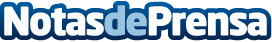 Piscinas Henares: donde el sueño de una piscina se convierte en realidadEn el mundo de las piscinas de fibra, la calidad y la eficiencia son aspectos fundamentales para garantizar la satisfacción del clienteDatos de contacto:PISCINAS HENARESPISCINAS HENARES - Donde el sueño de una piscina se convierte en realidad690 868 469 Nota de prensa publicada en: https://www.notasdeprensa.es/piscinas-henares-donde-el-sueno-de-una-piscina Categorias: Nacional Jardín/Terraza Servicios Técnicos Hogar http://www.notasdeprensa.es